Конспект образовательной деятельности во второй младшей группепо аппликации с элементами рисования«Курочка с цыплятами».Цель: развитие творческих способностей у детей. Создание коллективной работы по аппликации с элементами рисования «Курочка с цыплятами».Задачи: - воспитывать у детей интерес к изобразительной деятельности.-Развитие творческого мышления у детей, интереса к коллективной деятельности.- учить аккуратно, использовать в работе гуашь,  ватные палочки,  клей, фломастеры.Материал: ватман, гуашь, ватные  палочки,  салфетки, клей, фломастеры.Предварительная работа:Беседа с детьми на тему «Домашние птицы».Чтение книг, загадок о домашних птицах.Ход занятия: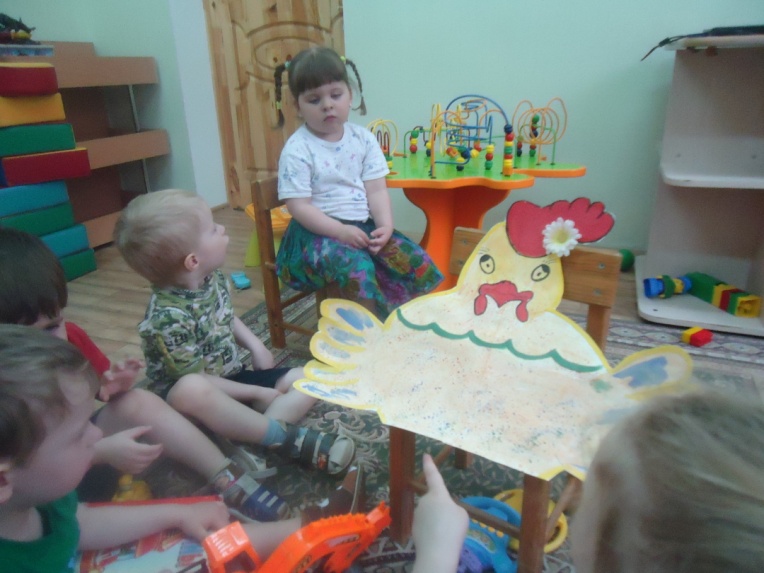 Организационный момент:Загадывание детям загадки про курицу:Кто кудахчет за окном,Клюёт травку, ищет корм,Лапкой землю разгребает,На ночь на насест, взлетает! (Курица)-Правильно ребятки!-Следующая вам загадка. Слушайте внимательно:Пушистые комочки,Бежали по дорожке,Тонким голосом пища,Маму курицу ища,Пи-пи-пи, пи-пи-пи,Мы же детки все твои! (Цыплята)-Правильно! Молодцы ребята. Картинки с изображением курицы и цыплят прикрепляем на доску.Стук в дверь. - Кто это стучится? Сейчас посмотрю. - Кто ребята к нам в гости пришёл? Правильно курочка. Слышите, как она кудахчет. Она нам говорит, что у нее потерялись цыплятки. Давайте поможем курочке их найти. Практическая работа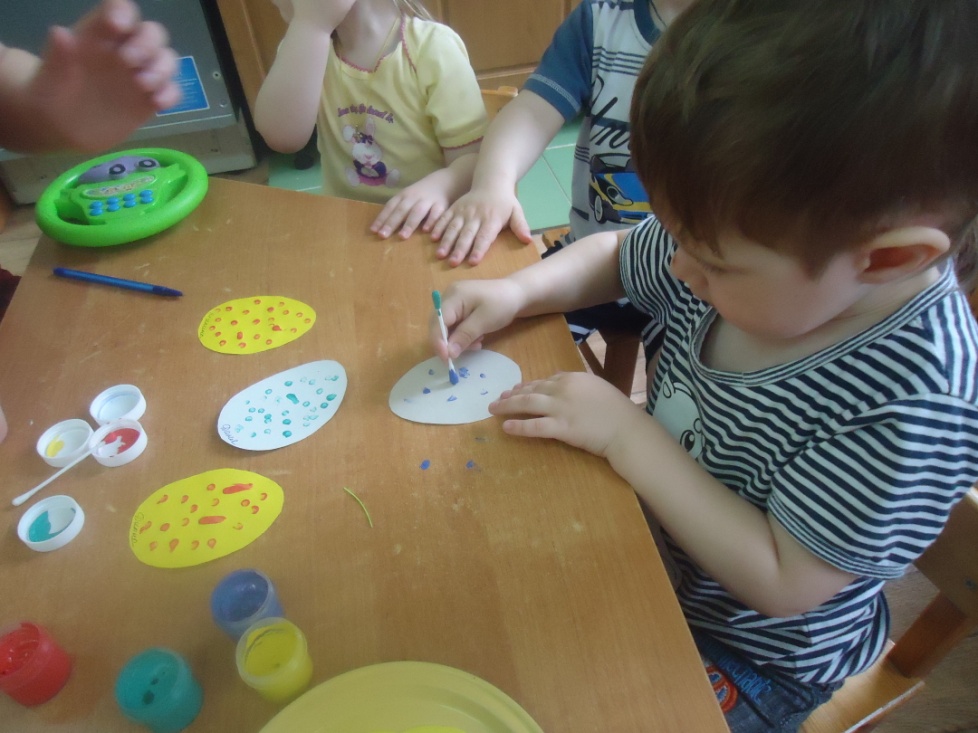 Каждому ребёнку выдается овал, вырезанные из белой и желтой бумаги. Предложить каждому ребенку нарисовать точечки (горошки) ватной палочкой.Физминутка: «Вышла курочка гулять»- Ребята давайте немного отдохнём. Поиграем с курочкой. Вышла курочка гулять, Свежей травки пощипать.Дети идут за педагогом, машут «крылышками».А за ней ребятки,Желтые цыплятки.Дети останавливаются, образуя круг.Ко-ко-ко, ко-ко-ко,Не ходите далеко,Лапками гребите, зернышки ищите.Имитируют загребание то одной, то другой ногой.Съели толстого жука, дождевого червяка,Приседают, стучат указательными пальцами по полу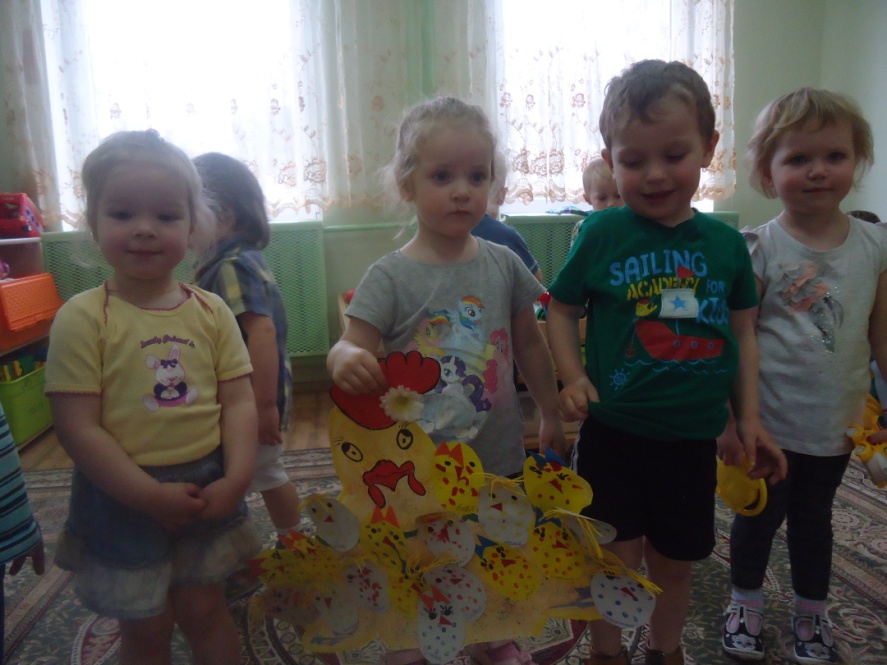 Выпили водицы, полное корытце. Встают, наклоны вперед.- А теперь тихонько сядем за столы и продолжим «искать» цыпляток.Детям выдаются фломастеры и они подрисовывают цыплятам глаза, а затем приклеивают клювики и хохолки (бантики  и  ниточки) .После высыхания приклеиваем  цыплят на ватман «Курица».Курочка благодарит детей за пропавших цыплят. 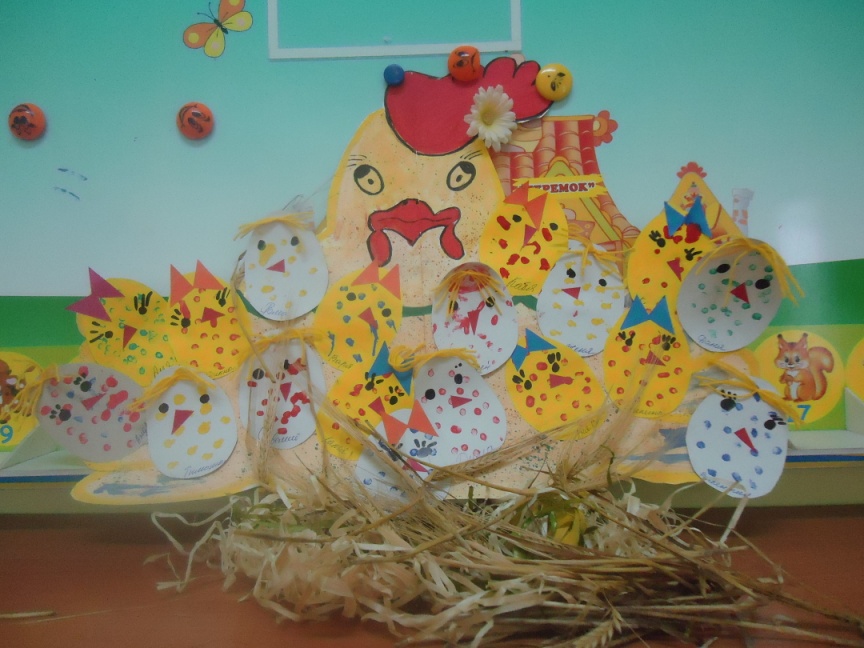 